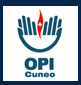 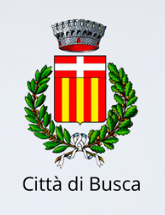 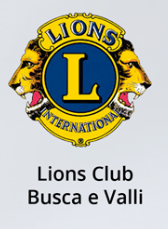 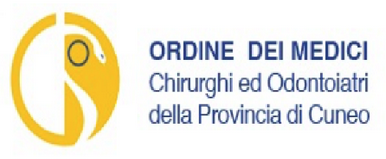 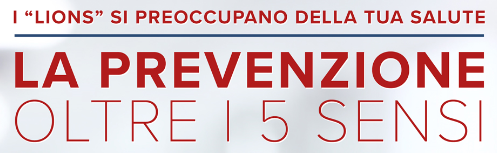 Domenica 18 settembre a Buscain occasione della Fitwalking solidaleuna giornata dedicata alla prevenzione per tutte le etàal mattino screening del diabete con misurazione della glicemia e controllo della pressione arteriosa presso il gazebo Lionsal pomeriggio tre stazioni per bambini, adulti ed anziani sui temi legati ai disturbi della crescita, alle patologie vascolari e respiratorie ed alle problematiche involutive ed all’osteoporosievento realizzato grazie alla collaborazione e con il patrocinio di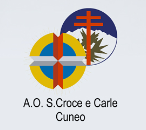 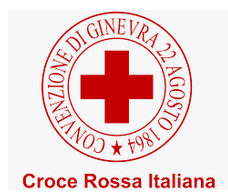 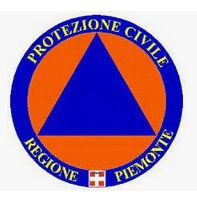 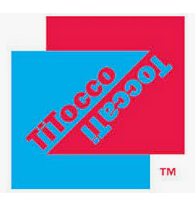 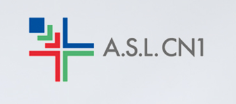 